П Р О Т О К О Л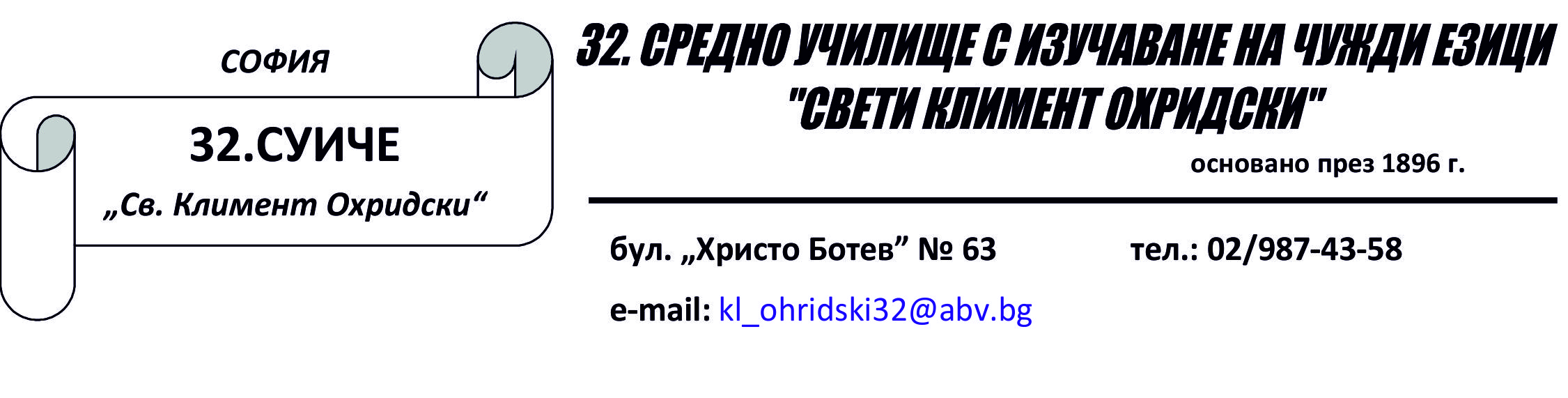  с резултатите на участниците в Общинския кръг на Националната олимпиада по английски езикпроведен на 06.01.2018г. (събота)  от 09:00 ч. в 32.СУИЧЕ „Св. Кл. Охридски“съгласно Заповед  № 1092 / 04.01.2018г. на Директора на 32. СУИЧЕУчастниците с 75 и повече точки са класирани за Областния кръг на Националната олимпиада по английски език, която ще се проведе на 10.02.2018г. от 14:00ч. съгласно Заповед № РД 09-5411/12.10.2017г. на Министъра на образованието и науката за организирането и провеждането на ученически олимпиади, национални състезания  през учебната 2017-2018г.РЕКАПИТУЛАЦИЯ:ДИРЕКТОР на 32.СУИЧЕ:........../П/...........                                    /Нели Костова/ПК/ЛАНАЦИОНАЛНА ОЛИМПИАДА ПО АНГЛИЙСКИ ЕЗИК – Общински кръг, 06.01.2018г.група: I - 8. класНАЦИОНАЛНА ОЛИМПИАДА ПО АНГЛИЙСКИ ЕЗИК – Общински кръг, 06.01.2018г.група: I - 8. класНАЦИОНАЛНА ОЛИМПИАДА ПО АНГЛИЙСКИ ЕЗИК – Общински кръг, 06.01.2018г.група: I - 8. класНАЦИОНАЛНА ОЛИМПИАДА ПО АНГЛИЙСКИ ЕЗИК – Общински кръг, 06.01.2018г.група: I - 8. класНАЦИОНАЛНА ОЛИМПИАДА ПО АНГЛИЙСКИ ЕЗИК – Общински кръг, 06.01.2018г.група: I - 8. клас№ппУчилищеИме, презиме и фамилиякласРЕЗУЛТАТ,точки32.СУИЧЕЕлизабет Данаилова Александрова8.д7132.СУИЧЕКатерина Димитрова Василева8.д7832.СУИЧЕМериан Асен Василева8.д7532.СУИЧЕНикол Емилова Стоянова8.д9232.СУИЧЕПетранка Асенова Асенова8.д5932.СУИЧЕВелимира Тодорова Белева8.е7132.СУИЧЕВиктор Владимиров Стоянов8.е---32.СУИЧЕЛъчезар Лъчезаров Попов8.е---32.СУИЧЕЧионг Ши Нгуен8.е6732.СУИЧЕЯвор Веселинов Маринов8.е7032.СУИЧЕПетя Стефанова Велинова8.а7032.СУИЧЕЙоанна Галинова Андреева8.а7932.СУИЧЕКрасимир  Ивайлов Константинов8.а---32.СУИЧЕНиколай Боянов Бонев8.а---32.СУИЧЕАтанас Динков Гаджев8.б---32.СУИЧЕБраниел Тодоров Козаров8.б---32.СУИЧЕВиктория Петкова Рачева8.б6832.СУИЧЕДимитър Славчев Славков8.б---32.СУИЧЕЕлена Николаева Атанасова8.б---32.СУИЧЕКалина Асенова Асенова8.б7732.СУИЧЕМатео Николаев Юруков8.б6832.СУИЧЕТаня Тошкова Атанасова8.б---32.СУИЧЕЦветан Цветанов Стефанов8.б6732.СУИЧЕАлекс Мирчев8.в81,532.СУИЧЕАлександра Симеонова8.в6032.СУИЧЕБорис Цветков8.в87,532.СУИЧЕВероника Лазарова8.в---32.СУИЧЕИвайло Филипов8.в8032.СУИЧЕХристо Стакев8.в5832.СУИЧЕАнна Атанасова Панайотова8.г7132.СУИЧЕАнтоан Ангелов Харалампиев8.г---32.СУИЧЕАнтония Стефанова Иванова8.г5732.СУИЧЕАся Здравкова Борисова8.г7532.СУИЧЕВасил Огнянов Деспотов8.г---32.СУИЧЕВиктория Христова Цветанова8.г8832.СУИЧЕМария- Кристи Тодорова  Радева8.г8132.СУИЧЕНикол Тонева Тонева8.г8032.СУИЧЕАлександър Лъчезаров Малинов8.д6732.СУИЧЕБожидара Божидарова Илиева8.д6332.СУИЧЕДена Христова Христова8.д59НАЦИОНАЛНА ОЛИМПИАДА ПО АНГЛИЙСКИ ЕЗИК – Общински кръг, 06.01.2018г.група: II - 9. класНАЦИОНАЛНА ОЛИМПИАДА ПО АНГЛИЙСКИ ЕЗИК – Общински кръг, 06.01.2018г.група: II - 9. класНАЦИОНАЛНА ОЛИМПИАДА ПО АНГЛИЙСКИ ЕЗИК – Общински кръг, 06.01.2018г.група: II - 9. класНАЦИОНАЛНА ОЛИМПИАДА ПО АНГЛИЙСКИ ЕЗИК – Общински кръг, 06.01.2018г.група: II - 9. класНАЦИОНАЛНА ОЛИМПИАДА ПО АНГЛИЙСКИ ЕЗИК – Общински кръг, 06.01.2018г.група: II - 9. клас№ппУчилищеИме, презиме и фамилиякласРЕЗУЛТАТ,точки32.СУИЧЕРумяна Валентинова Богданова9.а7032.СУИЧЕПалмина Пламенова Петрова9.а7432.СУИЧЕДеница Николаева Николова9.а7632.СУИЧЕКристина Стоянова Малюкова9.а6432.СУИЧЕСтефан Венциславов Каравълчев9.а6732.СУИЧЕМасиха Мохамад Арефсайфи9.а5932.СУИЧЕИлчо Николаев Петков9.а6332.СУИЧЕНикол Владимирова Главчева9.а63,532.СУИЧЕГергана Константинова Кирова9.а5432.СУИЧЕЛюбомир Пламенов  Тошев9.а6432.СУИЧЕАглая Явор Бинева9.в7032.СУИЧЕГабриела Даниелова Цветкова9.в7932.СУИЧЕИва Симеонова Симеонова9.в6332.СУИЧЕИрина Трифонова Ганчева9.в75,532.СУИЧЕФилип Иванов Стоев9.в---32.СУИЧЕМартин Владиславов Войнов9.в66,532.СУИЧЕСимона Кирилова Величкова9.в76,532.СУИЧЕИвета Ивайлова Павлова9.в6932.СУИЧЕСтела Калинова Калинова9.в7032.СУИЧЕКрасимира Марин. Карастоянова9.в7532.СУИЧЕЦветина Иванова Йотова9.в7532.СУИЧЕЮлиан Валентинов Караджов9.в7832.СУИЧЕАлександър Александров  Рунов9.г6032.СУИЧЕИво Красинов Ковачев9.г6932.СУИЧЕМартина Даниелова Кираджиева9.г8232.СУИЧЕМихаела Бойкова Бочева9.г7532.СУИЧЕМихаела Людмилова  Дерилова9.г---32.СУИЧЕНикол Николаева Аврамова9.г6032.СУИЧЕНиколета Владимирова Димитрова9.г7532.СУИЧЕТереза Теодорова Вангелова9.г6732.СУИЧЕДеян Добромиров Евтимов9.д---32.СУИЧЕКалоян Каменов Котов9.д4732.СУИЧЕСтела Венциславова Христова9.д---32.СУИЧЕАлекс Десиславов Василев 9.е1532.СУИЧЕНатали Теодорова Ангелова9.е6632.СУИЧЕНели Димитрова Христова9.е64НАЦИОНАЛНА ОЛИМПИАДА ПО АНГЛИЙСКИ ЕЗИК – Общински кръг,06.01.2018г.група: III - 10. класНАЦИОНАЛНА ОЛИМПИАДА ПО АНГЛИЙСКИ ЕЗИК – Общински кръг,06.01.2018г.група: III - 10. класНАЦИОНАЛНА ОЛИМПИАДА ПО АНГЛИЙСКИ ЕЗИК – Общински кръг,06.01.2018г.група: III - 10. класНАЦИОНАЛНА ОЛИМПИАДА ПО АНГЛИЙСКИ ЕЗИК – Общински кръг,06.01.2018г.група: III - 10. класНАЦИОНАЛНА ОЛИМПИАДА ПО АНГЛИЙСКИ ЕЗИК – Общински кръг,06.01.2018г.група: III - 10. клас№ппУчилищеИме, презиме и фамилиякласРЕЗУЛТАТ,точки32.СУИЧЕАна Иванова Ташева10.а7532.СУИЧЕВелизар Ивайлов Иванов10.а---32.СУИЧЕЕвгения Николаева Николова10.а7532.СУИЧЕЕлена Николаева Балова10.а---32.СУИЧЕИзабел Георгиева Георгиева10.а81,532.СУИЧЕЙоан Ивайлов Кръстанов10.а8432.СУИЧЕМайкъл Хишам Бадер10.а6932.СУИЧЕМартин Ивайлов Ангелов10.а82,532.СУИЧЕМартин Тодоров Гвоздев10.а82,532.СУИЧЕВанеса Георгиева Василева10.б7532.СУИЧЕВиктория Мартинова Апостолова10.б77,532.СУИЧЕИванеса Ивелинова Ивкова10.б77,532.СУИЧЕКалоян Николаев Георгиев10.б68,532.СУИЧЕКалоян Цветомиров Ризов10.б6732.СУИЧЕКристиян Мариов Вачев10.б8432.СУИЧЕМария Иванова Георгиева10.б7532.СУИЧЕНиколай Христов Янков10.б8032.СУИЧЕПавел Ирослав Петков10.б8532.СУИЧЕТодор Борисов Драганов10.б9032.СУИЧЕХристиян Марчело Милев10.б6032.СУИЧЕВероника Димитрова Дилкова10.в---32.СУИЧЕИвона Василева Петрова10.в66,532.СУИЧЕСтефани Илиева Върбанова10.в75,532.СУИЧЕХристина Стоянова Луканова10.в6432.СУИЧЕВиктория Емилова  Георгиева10.д6132.СУИЧЕМишел  Методиева  Николова10.д---32.СУИЧЕЕкатерина  Асенова  Йорданова10.д4232.СУИЧЕВалентин  Викторов  Веселинов10.д---32.СУИЧЕРалица Венелинова  Василева10.д---32.СУИЧЕАлександър Владимиров  Буров10.е8732.СУИЧЕБиляна Цветанова Цолова10.е7632.СУИЧЕИрена  Христова Русенова10.е7932.СУИЧЕЛюбомир  Марио  Вълчев10.е4032.СУИЧЕЛюбослав Атанасов Дюлгеров10.е6132.СУИЧЕМоника Борисова Драгнева10.е---32.СУИЧЕНиколай Мирославов  Колев10.е68НАЦИОНАЛНА ОЛИМПИАДА ПО АНГЛИЙСКИ ЕЗИК – Общински кръг,06.01.2018г.група: IV - 11. класНАЦИОНАЛНА ОЛИМПИАДА ПО АНГЛИЙСКИ ЕЗИК – Общински кръг,06.01.2018г.група: IV - 11. класНАЦИОНАЛНА ОЛИМПИАДА ПО АНГЛИЙСКИ ЕЗИК – Общински кръг,06.01.2018г.група: IV - 11. класНАЦИОНАЛНА ОЛИМПИАДА ПО АНГЛИЙСКИ ЕЗИК – Общински кръг,06.01.2018г.група: IV - 11. класНАЦИОНАЛНА ОЛИМПИАДА ПО АНГЛИЙСКИ ЕЗИК – Общински кръг,06.01.2018г.група: IV - 11. клас№ппУчилищеИме, презиме и фамилиякласРЕЗУЛТАТ,точки32.СУИЧЕИвана Бориславова Сливкова11.в5932.СУИЧЕГабриела Георгиева Стефанова11.в4932.СУИЧЕЕмил Евгениев Костов11.в5232.СУИЧЕКирил Георгиев Чолаков11.в---32.СУИЧЕНикола Пламенов Балинов11.в7532.СУИЧЕАндрей Шаламанов11.а---32.СУИЧЕВладимир Веселинов Ангелов11.а7532.СУИЧЕДавид Тодоров11.а---32.СУИЧЕИрина Николаева Петрова11.а---32.СУИЧЕНадежда Христова Христова11.а7532.СУИЧЕСветослав Човалинов11.а7532.СУИЧЕАнета Василева Гергинова11.б6232.СУИЧЕДиана Василева11.б7932.СУИЧЕИван Йорданов 11.б7732.СУИЧЕИна Иванова11.б---32.СУИЧЕМагдалена Алексеева Гешева11.б6532.СУИЧЕСтелизара Борисова11.б---32.СУИЧЕАлександър Мартин Стоянов11.в6532.СУИЧЕАнтон Митков Каменов11.в---32.СУИЧЕАнтония Стефанова Иванова11.в---НАЦИОНАЛНА ОЛИМПИАДА ПО АНГЛИЙСКИ ЕЗИК – Общински кръг,06.01.2018г.група: V - 12. класНАЦИОНАЛНА ОЛИМПИАДА ПО АНГЛИЙСКИ ЕЗИК – Общински кръг,06.01.2018г.група: V - 12. класНАЦИОНАЛНА ОЛИМПИАДА ПО АНГЛИЙСКИ ЕЗИК – Общински кръг,06.01.2018г.група: V - 12. класНАЦИОНАЛНА ОЛИМПИАДА ПО АНГЛИЙСКИ ЕЗИК – Общински кръг,06.01.2018г.група: V - 12. класНАЦИОНАЛНА ОЛИМПИАДА ПО АНГЛИЙСКИ ЕЗИК – Общински кръг,06.01.2018г.група: V - 12. клас№ппУчилищеИме, презиме и фамилиякласРЕЗУЛТАТ,точки32.СУИЧЕДобромир Добромиров Коджейков12.а7232.СУИЧЕЕмма Ебелинова Малинова12.а7032.СУИЧЕМирела Мартинова Илиева 12.а5732.СУИЧЕМихаил Николов Славков 12.а7532.СУИЧЕПетър Ангелов Михаиловски12.а6332.СУИЧЕРадена Цветозарова Цонева 12.а---32.СУИЧЕРосен Пламенов Стоянов 12.а---32.СУИЧЕКристиян Николов Пасков12.б---32.СУИЧЕЛора Даниелова Асенова12.б5532.СУИЧЕСтоян Юрий Романов12.б---32.СУИЧЕЕвелина Николаева Костова12.в7732.СУИЧЕЕкатерина Марианова Стоянова 12.в5032.СУИЧЕАнтоний Иванов12.г4032.СУИЧЕАнтонио Пацов12.г---32.СУИЧЕАнтония Якимова12.г---32.СУИЧЕАтанаска Енчева12.г6432.СУИЧЕГеорги Иванов12.г4132.СУИЧЕМартин Александров12.г6932.СУИЧЕМия Попова12.г82,532.СУИЧЕСветлин Георгиев12.г5332.СУИЧЕТаня Хузус12.г68,532.СУИЧЕАлександър Благоев12.д6532.СУИЧЕВиктория Тодорова12.д---32.СУИЧЕКалина Кирилова12.д7432.СУИЧЕВесеслав Стефанов12.е7932.СУИЧЕТаня Въловска12.е8832.СУИЧЕЕлеонора Вутова12.е---32.СУИЧЕЕлия Младенова12.е7532.СУИЧЕЕмил Якимов12.е8232.СУИЧЕЕлена Заимова12.е---32.СУИЧЕМоника Георгиева12.е---32.СУИЧЕМоник Некова12.е---32.СУИЧЕМария Бидняк12.е63НАЦИОНАЛНА ОЛИМПИАДА ПО АНГЛИЙСКИ ЕЗИК ОБЩИНСКИ КРЪГ за 5 – 12 клас, 06.01.2018г. от 09:00ч.НАЦИОНАЛНА ОЛИМПИАДА ПО АНГЛИЙСКИ ЕЗИК ОБЩИНСКИ КРЪГ за 5 – 12 клас, 06.01.2018г. от 09:00ч.НАЦИОНАЛНА ОЛИМПИАДА ПО АНГЛИЙСКИ ЕЗИК ОБЩИНСКИ КРЪГ за 5 – 12 клас, 06.01.2018г. от 09:00ч.НАЦИОНАЛНА ОЛИМПИАДА ПО АНГЛИЙСКИ ЕЗИК ОБЩИНСКИ КРЪГ за 5 – 12 клас, 06.01.2018г. от 09:00ч.НАЦИОНАЛНА ОЛИМПИАДА ПО АНГЛИЙСКИ ЕЗИК ОБЩИНСКИ КРЪГ за 5 – 12 клас, 06.01.2018г. от 09:00ч.НАЦИОНАЛНА ОЛИМПИАДА ПО АНГЛИЙСКИ ЕЗИК ОБЩИНСКИ КРЪГ за 5 – 12 клас, 06.01.2018г. от 09:00ч.НАЦИОНАЛНА ОЛИМПИАДА ПО АНГЛИЙСКИ ЕЗИК ОБЩИНСКИ КРЪГ за 5 – 12 клас, 06.01.2018г. от 09:00ч.НАЦИОНАЛНА ОЛИМПИАДА ПО АНГЛИЙСКИ ЕЗИК ОБЩИНСКИ КРЪГ за 5 – 12 клас, 06.01.2018г. от 09:00ч.№УчилищеСъстезателна групакласБройжелаещиБрой явили сеБрой неявили сеКласирани заОбластния.кръг132.СУИЧЕпърва8.клас40281212232.СУИЧЕвтора9.клас3632410332.СУИЧЕтрета10.клас3629718432.СУИЧЕпета11.клас201286532.СУИЧЕшеста12.клас3322117ОБЩО:    ОБЩО:    ОБЩО:    ОБЩО:    1651234253